Korrekturaufwand halbiert - Athena Graphics setzt in der Flexo-Vorstufe auf das GMG ColorPlugin Athena Graphics optimiert Druckdaten jetzt schneller und nutzt Softproofing in Adobe Photoshop auch für Sonderfarben. Tübingen (31. August 2017) – Athena Graphics ist Belgiens führender Dienstleister in der Flexodruck-Vorstufe mit Niederlassungen in Frankreich und den Niederlanden. Um für den Druck optimale Flexo-Platten herstellen zu können, bearbeiten dort Spezialisten aufwändig Bilder und Layouts in Adobe Photoshop. Die individuelle Anpassung der Farben auf die Produktionsumgebung spielt eine wichtige Rolle: Druckmaschinen, 
-platten, -farben und Rasterwalzen können in jeder Druckerei unterschiedlich sein.Mehr Sicherheit und bessere Kontrolle bei der BildbearbeitungFarbmanagement-Spezialist GMG bietet mit dem GMG ColorPlugin eine leistungsstarke und zugleich einfach bedienbare Lösung, um Druckdaten in Adobe Photoshop aufzubereiten. Für Betatester Athena Graphics führte das farbverbindliche Softproofing, das auch Sonderfarben authentisch simuliert, zu spürbar mehr Sicherheit und Kontrolle bei Farbkorrekturen. Letztere sind im GMG ColorPlugin sowohl auf Bilddateien als auch einzelne Ebenen oder Auswahl-Bereiche anwendbar. Johan Heyrick, Proofing Manager bei Athena Graphics freut sich, dass er nun Zeit spart und zugleich an Qualität gewinnt: „Die Bildbearbeitung ist wesentlich effizienter geworden, der Aufwand für interne Korrekturzyklen hat sich halbiert.“Zum Funktionsumfang des GMG ColorPlugins gehören neben dem Softproofing die Konvertierungen zwischen Farbräumen mit Hilfe von GMG OpenColor sowie die Möglichkeit, einzelne Farbkanäle zu entfernen oder mit anderen Farben zu tauschen. Zudem ist die Anpassung des ersten druckenden Punktes möglich – eine automatische Vorschau identifiziert dabei die kritischen Bereiche.Weitere Informationen zu GMG ColorPlugin finden Sie unter: https://www.gmgcolor.com/de/produkte/colorplugin/Zur sofortigen Veröffentlichung Über GMG: GMG ist ein führender Entwickler und Anbieter von hochwertigen Farbmanagement-Softwarelösungen. Das Unternehmen wurde 1984 mit Sitz in Tübingen gegründet. Mit mehr als 30 Jahren Erfahrung in der grafischen Industrie ist die Marke GMG ein Garant für qualitativ hochwertige Lösungen rund um das Thema Farbe. GMG hat sich zum Ziel gesetzt, Komplettlösungen für die Standardisierung und Vereinfachung des Farbmanagement-Workflows zu liefern, um konsistente Farben auf allen Medien und in allen Druckverfahren zu erzielen. Heute sind mehr als 11.000 Systeme bei Kunden weltweit im Einsatz. Diese Kunden kommen aus zahlreichen Industriezweigen und Anwendungsbereichen. Zu ihnen gehören unter anderem Werbeagenturen, Prepress-Unternehmen, Druckereien für Offset-, Flexo-, Verpackungs-, Digital- und Großformatdruck sowie Tiefdruckunternehmen. GMG wird durch Niederlassungen und Vertragshändler in aller Welt vertreten.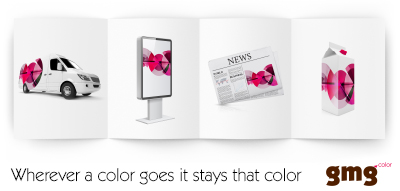 © 2017 GMG GmbH & Co. KG. GMG, das GMG-Logo und bestimmte Produktbezeichnungen sind eingetragene Marken oder Marken der GMG GmbH & Co. KG. Alle anderen Bezeichnungen und Produkte sind eingetragene Marken oder Marken der jeweiligen Firma. Änderungen technischer und sonstiger Art vorbehalten.Weitere Informationen unter www.gmgcolor.com, www.facebook.com/gmgcolor.en, http://twitter.com/gmgcolor Contacts:GMG GmbH & Co. KG		Press contact:			Press contact Americas:Phone: + 49 (0) 7071 938 74-0	Michael Grass			Irvin PressFax: + 49 (0) 7071 938 74-22		AD Communications		Press +E-mail: pr@gmgcolor.com		Phone: + 44 (0) 1372 464470		Phone: +1 508-384-3660                                                                 E-mail: mgrass@adcomms.co.uk	      E-mail: irv@press-plus.com 